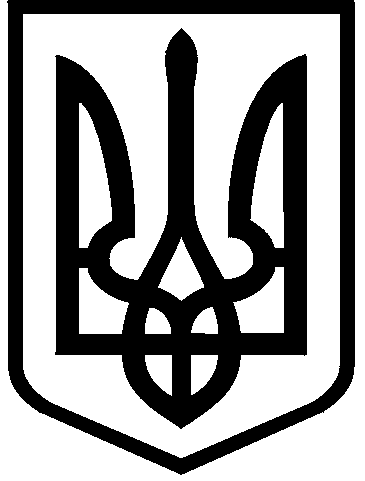 КИЇВСЬКА МІСЬКА РАДАII сесія IX скликанняРІШЕННЯ____________№_______________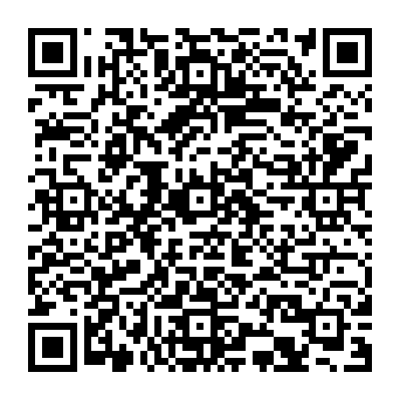 Відповідно до статей 9, 83, 93 Земельного кодексу України, абзацу четвертого розділу IX «Перехідні положення» Закону України «Про оренду землі», пункту 34 частини першої статті 26 Закону України «Про місцеве самоврядування в Україні», враховуючи звернення товариства з обмеженою відповідальністю «АРС-М» від 11 січня 2023 року № 517405417, від 24 березня 2023 року № 5, Київська міська радаВИРІШИЛА:Поновити товариству з обмеженою відповідальністю «АРС-М» на 5 років договір оренди земельної ділянки від 22 лютого 2005 року № 79-6-00285                         (з урахуванням договору про поновлення договору оренди земельної ділянки                   від 16 травня 2018 року № 112) для реконструкції, експлуатації та обслуговування автозаправної станції з комплексом сервісного обслуговування на вул. Великій Окружній 1 у Голосіївському районі м. Києва (кадастровий номер земельної ділянки 8000000000:79:716:0020; площа 0,1736 га в                             межах червоних ліній; категорія земель – землі промисловості, транспорту, електронних комунікацій, енергетики, оборони та іншого призначення; код                 виду цільового призначення – 12.11; справа № 517405417).Встановити, що:2.1. Річна орендна плата, передбачена у підпункті 4.2 пункту 4 договору оренди земельної ділянки від 22 лютого 2005 року № 79-6-00285 (зі змінами), визначається на рівні мінімальних розмірів згідно з рішенням про бюджет міста Києва на відповідний рік.2.2. Інші умови договору оренди земельної ділянки від 22 лютого 2005 року № 79-6-00285 (зі змінами) підлягають приведенню у відповідність до законодавства України. Товариству з обмеженою відповідальністю «АРС-М» у місячний строк з дати оприлюднення цього рішення надати до Департаменту земельних ресурсів виконавчого органу Київської міської ради (Київської міської державної адміністрації) документи, визначені законодавством України, необхідні для підготовки проєкту договору про укладення договору оренди земельної ділянки від 22 лютого 2005 року № 79-6-00285 (зі змінами)  на новий строк.Контроль за виконанням цього рішення покласти на постійну комісію Київської міської ради з питань архітектури, містопланування та земельних відносин.ПОДАННЯ:Про поновлення товариству                              з обмеженою відповідальністю «АРС-М» договору оренди земельної ділянки від 22 лютого 2005 року № 79-6-00285 (зі змінами)Київський міський голова 	Віталій КЛИЧКОЗаступник голови Київської міської державної адміністраціїз питань здійснення самоврядних повноваженьПетро ОЛЕНИЧДиректор Департаменту земельних ресурсів виконавчого органу Київської міської ради(Київської міської державної адміністрації)Валентина ПЕЛИХНачальник юридичного управління Департаменту земельних ресурсіввиконавчого органу Київської міської ради(Київської міської державної адміністрації)Дмитро РАДЗІЄВСЬКИЙПОГОДЖЕНО:Постійна комісія Київської міської радиз питань архітектури, містопланування таземельних відносин Голова	Секретар			Михайло ТЕРЕНТЬЄВЮрій ФЕДОРЕНКОПостійна комісія Київської міської радиз питань підприємництва, промисловості та міського благоустроюГолова	                                                                                     Секретар	                                                	 Владислав ТРУБІЦИНВасиль ПОПАТЕНКОВ. о. начальника управління правового забезпечення діяльності Київської міської радиВалентина ПОЛОЖИШНИК